110PV贴片式温度传感器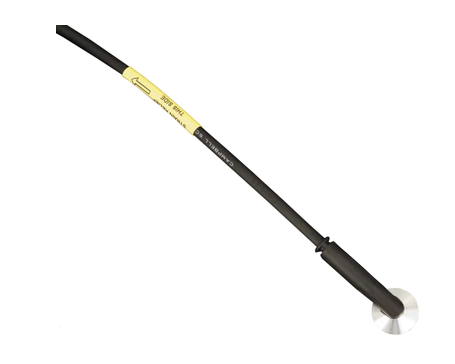 110PV贴片式温度传感器采用热敏电阻，可直接测量物体表面的温度，尤其适合用于光伏太阳能板表面温度的测量，其温度测量范围高达-40-135℃，能适应太阳能板昼夜温差的巨大变化，并与Campbell的全系列数据采集器拥有良好的兼容性。光伏太阳能板的温度会对其能量转换效率产生直接影响，随着太阳能板温度的上升，其能量输出会逐渐下降。采用PV110面板温度传感器可及时了解光伏太阳能板表面温度，监测太阳能板的工作性能，为高效利用太阳能资源，保障系统稳定运行提供重要的监测数据。110PV的热敏探头表面配有铝制盘片，具有良好的导热性能，既可以增大与测量物体的接触面积，提高测量数据的准确性，又可以保护热敏电阻免受外界损害。此外，它还能通过CWS900系列无线传感器接口与无线传感器网络连接。优势与特点测量温度，更宽的测量量程：-40° 到 +135°C易于安装 — 110PV平滑表面的粘性条附着到太阳能板的背面或其它设备上铝圆盘保护热敏电阻并促进来自表面的热扩散在重度电磁干扰的环境中进行精准的测量兼容CWS900系列接口，可用于无线的传感器网络中技术参数110PV贴片式温度传感器110PV贴片式温度传感器量    程-40 ~ 135℃精    度±0.2℃（-40℃ ~ 70℃）精    度±0.5℃（71℃ ~ 105℃）精    度±1℃（106℃ ~ 135℃）zui大浸水深度21psi时间常数（空气中）252s（静止空气）；25s（表面）斯坦哈特哈特线性方程误差0.0024℃（-40℃时）zui大电缆长度304.8m重    量90.7g（含3.2m电缆）